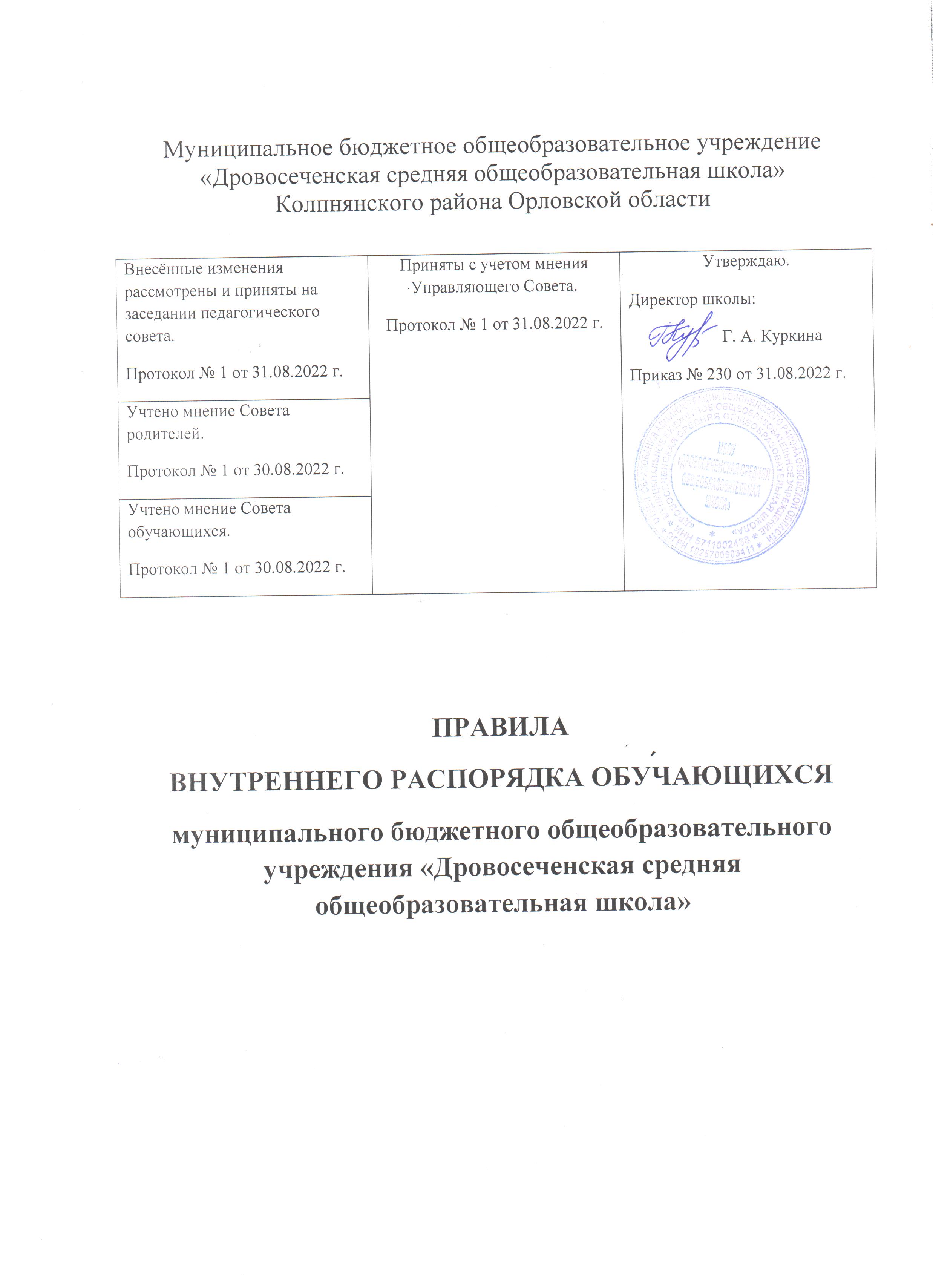 ПРАВИЛА ВНУТРЕННЕГО РАСПОРЯДКА УЧАЩИХСЯ1.	Общие положения1.1. Настоящие Правила внутреннего распорядка учащихся (далее – Правила) разработаны в соответствии с Федеральным законом от 29 декабря 2012 г. № 273-ФЗ «Об образовании в Российской Федерации» в действующей редакции, Уставом муниципального бюджетного общеобразовательного учреждения «Дровосеченская средняя общеобразовательная школа» (новая редакция) (далее – Учреждение), утвержденным приказом отдела образования администрации Колпнянского района Орловской области от 28.02.2022 г. № 55, Правилами внутреннего трудового распорядка для работников Учреждения, утвержденными приказом директора № 239 от 31.08.2022 г., Порядком применения к обучающимся и снятия с обучающихся мер дисциплинарного взыскания, утвержденным приказом Министерства образования и науки Российской Федерации от 15 марта 2013 г. № 185.1.2. Настоящие Правила регулируют режим организации образовательного процесса, права и обязанности обучащиюхся, применение поощрения и мер дисциплинарного взыскания к обучающимся Учреждения.1.3. Правила определяют основные нормы и правила поведения обучающихся в период обучения в Учреждении: во время школьных занятий, перемен, внеклассных и внешкольных мероприятий в пределах Учреждения и на её территории, а также в других местах при проведении мероприятий, связанных с ведением образовательной деятельности, устанавливают порядок поощрения учащихся и применения мер дисциплинарного взыскания.1.4. Дисциплина в Учреждении поддерживается на основе уважения человеческого достоинства учащихся и педагогических работников. Применение физического и (или) психического насилия по отношению к обучающимся не допускается.1.5. Настоящие Правила обязательны для исполнения всеми обучающимися Учреждения и их родителями (законными представителями), обеспечивающими получения обучающимися общего образования.1.6. Настоящие Правила размещаются на информационных стендах Учреждения. Обучающиеся и их родители (законные представители) должны быть ознакомлены с настоящими Правилами при поступлении в Учреждение. Ознакомление с Правилами уже зачисленных в контингент обучающихся и их родителей (законных представителей), разъяснение содержания настоящих Правил возлагается на педагогических работников (классных руководителей) Учреждения.  Текст настоящих Правил размещается на официальном сайте Учреждения в сети Интернет.1.7. Настоящие правила являются локальным нормативным актом, регламентирующим организацию образовательной деятельности Учреждения. Правила разрабатываются и принимаются педагогическим советом Учреждения, согласовываются с Управляющим Советом, Советом родителей, Советом обучающихся и утверждаются приказом директора Учреждения.1.8. Изменения и дополнения к Правилам или новая редакция Правил принимаются в порядке, установленном п. 1.7 настоящих Правил. После принятия новой редакции Правил предыдущая редакция утрачивает силу.  2.	Режим образовательного процесса2.1. Режим учебного процесса2.1.1. Учебный год в Учреждении начинается 1 сентября и заканчивается в соответствии с годовым календарным учебным графиком. Если 1 сентября приходится на выходной день, то в этом случае учебный год начинается в первый, следующий за ним, рабочий день.2.1.2. В процессе освоения образовательных программ обучающимся предоставляются каникулы. Сроки начала и окончания каникул определяются Учреждением самостоятельно.2.1.3. Продолжительность учебного года на уровнях начального общего, оснолвного общего, среднего общего образования составляет не менее 34 недель без учета государственной (итоговой) аттестации, в первых классах – 33 недели.2.1.4. Учебный год составляют учебные периоды: учебные четверти в первых – девятых классах и учебные полугодия в десятых – одиннадцатых классах.Количество учебных четвертей – четыре, количество учебных полугодий – два.2.1.5. Продолжительность учебного года, каникул устанавливается годовым календарным учебным графиком.2.1.6. Годовой календарный учебный график  на каждый учебный год утверждается приказом директора Учреждения.2.1.7. Обучение в Учреждении ведется по пятидневной учебной неделе и проводится в первую смену.2.1.8. Обучающиеся должны приходить в Учреждение не позднее 8 часов 30 минут. Опоздание обучающихся недопустимо.2.1.9. Учебные занятия начинаются в 8 часов 40 минут.2.1.10. Расписание учебных занятий составляется в строгом соответствии с правилами «Санитарно-эпидемиологических требований к организациям воспитания и обучения, отдыха и оздоровления детей и молодежи» СП 2.4.3648-20», утвержденных Постановлением главного государственного санитарного врача РФ от 28 сентября 2020 г. № 28.2.1.11. Продолжительность урока во 2–11-х классах составляет 45 минут.2.1.12. Для учащихся 1-х классов устанавливается следующий ежедневный режим занятий:• в сентябре и октябре — по 3 урока продолжительностью 35 минут;• в ноябре и декабре — по 4 урока продолжительностью 35 минут;• с января по май — по 4 урока (1 день 5 уроков) продолжительностью 45 минут.В середине учебного дня проводится динамическая пауза продолжительностью 40 минут.2.1.13. Продолжительность перемен между уроками составляет не менее 10 минут, после второго, четвертого и пятого уроков продолжительность перемен составляет по 20 минут.2.1.14. Расписание звонков по понедельникам (в связи с проведением классного часа «Разговоры о важном»:      - 8.30 – 8.40 - линейка      - 1 урок (классный час): 8.40 – 9.10 час- 2 урок: 9.20 – 10.05 час- 3 урок: 10.25 – 11.10 час- 4 урок: 11.20 – 12.05 час- 5 урок: 12.15 – 13.00 час- 6 урок: 13.20 – 14.05 час- 7 урок: 14.35 – 15.20 час- 8 урок: 15.30 – 16.15 час.2.1.15. Расписание звонков со вторника по пятницу:      - 1 урок: 8.40 – 9.25 час- 2 урок: 9.35 – 10.20 час- 3 урок: 10.40 – 11.25 час- 4 урок: 11.35 – 12.20 час- 5 урок: 12.40 – 13.25 час- 6 урок: 13.45 – 14.30 час- 7 урок: 14.40 – 15.25 час- 8 урок: 15.35 – 16.20 час.2.1.16. Аудиторная учебная нагрузкуа обучающихся не должна быть меньше минимальной обязательной и не должна превышать предельно допустимую аудиторную учебную нагрузку обучающихся в неделю:- 1 класс – 21 час- 2 – 4 классы – 23 часа- 5 класс – 29 часов- 6 класс – 30 часов- 7 класс – 32 часа- 8 – 9 классы – 33 часа- 10 – 11 классы – 37 часов 2.1.17. Расписание уроков составляется в соответствии с гигиеническими требованиями к расписанию уроков с учетом умственной работоспособности обучающихся в течение дня и недели.2.1.18. С целью профилактики утомления, нарушения осанки, зрения обучающихся на уроках проводятся физкультминутки, динамические паузы и гимнастика для глаз.2.1.19. В оздоровительных целях в Учреждении создаются условия для удовлетворения биологической потребности обучающихся в движении. Эта потребность реализуется посредством ежедневной двигательной активности обучающихся:- 3 урока физической культуры в неделю;- общешкольная утренняя зарядка;- спортивные перемены;- внеклассные спортивные занятия и соревнования;- Дни здоровья;- динамические паузы в первых классах и прогулка на свежем воздухе.2.1.20. Горячее питание обучающихся осуществляется в соответствии с расписанием, утверждаемым на каждый учебный период директором по согласованию с Советом родителей (законных представителем) несовершеннолетних обучающихся Учреждения  и Советом обучающихся Учреждения.	2.2. Режим внеурочной деятельности2.2.1. Факультативные, групповые, индивидуальные занятия, занятия внеурочной деятельности и системы дополнительного образования начинаются не ранее, чем через 20 минут после окончания уроков.2.2.2. Часы факультативных, групповых и индивидуальных занятий входят в объем максимально допустимой аудиторной нагрузки.2.2.3. Режим внеурочной деятельност организуется согласно расписанию, утвержденному директором Учреждения.2.2.4. При проведении внеурочных занятий продолжительностью более 1 академического часа организуется перемена в 10 минут.	2.3. Режим каникулярного времени.2.3.1. Продолжительность каникул в течение учебного года составляет не менее 30 календарных дней.2.3.2. Продолжительность летних каникул составляет не менее 8 недель.2.3.3. Для обучающихся 1 классов устанавливаются в течение года дополнительные каникулы продолжительностью 1 неделя.3.	Права и обязанности обучающихсяПрава и обязанности обучающегося, предусмотренные законодательством об образовании и настоящими Правилами, возникают у лица, принятого на обучение в Учреждение, с даты, указанной в распорядительном акте о приёме лица на обучение.3.1. Обучающиеся имеют право на:3.1.1. выбор форм получения образования в Учреждении и формы обучения после получения основного общего образования или после достижения восемнадцати лет;3.1.2. перевод в другой класс или другое образовательное учреждение, реализующее образовательную программу соответствующего уровня, в порядке, предусмотренном федеральным органом исполнительной власти;3.1.3. ознакомление с настоящими Правилами и другими локальными актами, регламентирующими деятельность Учреждения;3.1.4. предоставление условий для обучения с учетом особенностей психофизического развития и состояния здоровья обучающихся, в том числе получение социально-педагогической и психологической помощи, бесплатной психолого-медико-педагогической коррекции;3.1.5. обучение по индивидуальному учебному плану в пределах осваиваемой образовательной программы в порядке, установленном локальными нормативными актами Учреждения;3.1.6. повторное (не более двух раз) прохождение промежуточной аттестации по учебному предмету, в сроки, определяемые Учреждением, в пределах одного года с момента образования академической задолженности;3.1.7. выбор  факультативных (необязательных для данного уровня образования) и элективных курсов (избираемых в обязательном порядке) учебных предметов, курсов, дисциплин (модулей) из перечня,  предлагаемого Учреждением (после получения основного общего образования);3.1.8. освоение наряду с предметами по осваиваемой образовательной программе любых других предметов, преподаваемых  Учреждением, в порядке, установленном положением об освоении предметов, курсов, дисциплин (модулей);3.1.9. зачет результатов освоения ими предметов в других организациях, осуществляющих образовательную деятельность, в соответствии с порядком зачета результатов освоения обучающимися учебных предметов, курсов, дисциплин (модулей), дополнительных образовательных программ в других организациях, осуществляющих образовательную деятельность;3.1.10. уважение человеческого достоинства, защиту от всех форм физического и психического насилия, оскорбления личности, охрану жизни и здоровья;3.1.11. свободу совести, информации, свободное выражение собственных взглядов и убеждений;3.1.12. каникулы – плановые перерывы для отдыха и иных социальных целей в соответствии с законодательством об образовании и календарным учебным графиком Учреждения;3.1.13. перевод для получения образования по другой форме обучения и форме получения образования в порядке, установленном законодательством об образовании;3.1.14. перевод в другое образовательное учреждение, реализующего образовательную программу соответствующего уровня, в порядке, предусмотренном федеральным органом исполнительной власти, осуществляющим функции по выработке государственной политики и нормативно-правовому регулированию в сфере образования;3.1.15. участие в управлении Учреждением в порядке, установленном уставом;3.1.16. ознакомление со свидетельством о государственной регистрации, с уставом, с лицензией на осуществление образовательной деятельности, со свидетельством о государственной аккредитации, с учебной документацией, другими документами, регламентирующими организацию и осуществление образовательной деятельности  Учреждением;3.1.17. обжалование локальных актов Учреждения в установленном законодательством РФ порядке;3.1.18. бесплатное пользование учебниками, учебными пособиями, средствами обучения и воспитания в пределах федеральных государственных образовательных стандартов, библиотечно-информационными ресурсами, учебной базой Учреждения;3.1.19. пользование в установленном порядке  объектами культуры и объектами спорта Учреждения (при наличии таких объектов);3.1.20. развитие своих творческих способностей и интересов, включая участие в конкурсах, олимпиадах, выставках, смотрах, физкультурных и спортивных мероприятиях, в том числе в официальных спортивных соревнованиях и других массовых мероприятиях;3.1.21. поощрение за успехи в учебной, физкультурной, спортивной, общественной, научной, научно-технической, творческой, экспериментальной и инновационной деятельности в соответствии с п. 4.1 настоящих Правил;3.1.22. благоприятную среду жизнедеятельности без окружающего табачного дыма и охрану здоровья от воздействия окружающего табачного дыма и последствий потребления табака;3.1.23. посещение по своему выбору мероприятий, которые проводятся в Учреждении и не предусмотрены учебным планом, в порядке, установленном соответствующим положением. Привлечение обучающихся без их согласия и без согласия их родителей (законных представителей) к труду, не предусмотренному образовательной программой, запрещается;3.1.24. ношение часов и скромных неброских украшений, соответствующих деловому стилю одежды;3.1.25. на обеспечение питанием, в том числе бесплатным, в случаях и в порядке, которые установлены федеральными законами, законами Орловской области, органами местного самоуправления; 3.1.26. транспортное обеспечение, т. е. организацию бесплатной доставки в Учреждение и обратно;3.1.27. добровольное участие в общественных объединениях, а также на создание общественных объединений обучающихся в установленном федеральным законом порядке. Принуждение обучающихся к вступлению в общественные объединения, в том числе в политические партии, а также принудительное привлечение их к деятельности этих объединений и участию в агитационных кампаниях и политических акциях не допускается;3.1.28. меры социальной поддержки, предусмотренные нормативными правовыми актами Российской Федерации и нормативными правовыми актами Орловской области, правовыми актами органов местного самоуправления, локальными нормативными актами;3.1.29. объективную оценку результатов своей образовательной деятельности;3.1.30. получение полной и достоверной информации об оценке своих знаний, умений, навыков, личностных и предметных результатов своей деятельности, компетенций, а также о критериях этой оценки;3.1.31. обращение в администрацию Учреждения с жалобами, заявлениями и предложениями по вопросам, касающимся организации обучения в Учреждении, и любым другим вопросам, затрагивающим интересы обучающихся;3.1.32. обращение в комиссию по урегулированию споров между участниками образовательных отношений.3.1.33. Отсрочку от призыва на военную службу, предоставляемую в соответствии с Федеральным законом от 28.03.1998 № 53-ФЗ «О воинской обязанности и военной службе».3.1.34. Лица, осваивающие основную образовательную программу в форме самообразования или семейного образования либо обучавшиеся по не имеющей государственной аккредитации образовательной программе, вправе пройти экстерном промежуточную и государственную итоговую аттестацию в Учреждении по соответствующей имеющей государственную аккредитацию образовательной программе. Указанные лица, не имеющие основного общего или среднего общего образования, вправе пройти экстерном промежуточную и государственную итоговую аттестацию в Учреждении по соответствующей имеющей государственную аккредитацию образовательной программе, бесплатно. При прохождении аттестации экстерны пользуются академическими правами учащихся по соответствующей образовательной программе.3.1.35. Иные академические права, не предусмотренные Уставом, устанавливаются Федеральным законом от 29.12.2012 № 273-ФЗ «Об образовании в Российской Федерации» и иными нормативными правовыми актами Российской Федерации.              3.2. Обучающиеся обязаны:3.2.1. добросовестно осваивать образовательную программу, выполнять индивидуальный учебный план, в том числе посещать предусмотренные учебным планом или индивидуальным учебным планом учебные занятия, осуществлять самостоятельную подготовку к ним, выполнять задания, данные педагогическими работниками в рамках образовательной программы;3.2.2. ликвидировать академическую задолженность в сроки, определяемые Учреждением;3.2.3. выполнять требования Устава Учреждения, настоящих Правил и иных локальных нормативных актов Учреждения по вопросам организации и осуществления образовательной деятельности;3.2.4. заботиться о сохранении и укреплении своего здоровья, стремиться к нравственному, духовному и физическому развитию и самосовершенствованию;3.2.5. немедленно информировать педагогического работника, ответственного за осуществление мероприятия, о каждом несчастном случае, произошедшим с ними или очевидцами которого они стали;3.2.6. уважать честь и достоинство других обучающихся и работников Учреждения, не создавать препятствий для получения образования другими обучающимися;3.2.7. бережно относиться к имуществу Учреждения, поддерживать чистоту и порядок в здании, помещениях и на территории Учреждения, экономно и эффективно использовать материалы, энергоресурсы, оборудование Учреждения;3.2.8. соблюдать режим организации образовательного процесса, принятый в Учреждении;3.2.9. своевременно, без опозданий приходить на занятия, извещать классного руководителя о причинах отсутствия на занятиях по уважительным причинам. Причины отсутствия подтверждаются соответствующими документами (справка медицинского учреждения, заявление родителей (законных представителей) или объяснительная записка на имя руководителя Учреждения;3.2.10. носить школьную форму, установленную соответствующим положением, иметь опрятный и ухоженный вид. На учебных занятиях (кроме занятий, требующих специальной формы одежды) присутствовать только в школьной форме. На учебных занятиях, требующих специальной формы одежды (физкультура, технология и т.п.) присутствовать только в специальной одежде и обуви, иметь сменную обувь, форму для занятий физической культурой;3.2.11. соблюдать общие требования безопасности, правила пожарной безопасности, санитарно-гигиенические правила; в случае экстренной ситуации, связанной с обнаружением опасности для жизни и здоровья, незамедлительно сообщать об этом любому сотруднику Учреждения;3.2.12. соблюдать нормы законодательства в сфере охраны здоровья граждан от воздействия окружающего табачного дыма и последствий потребления табака;3.2.13. не осуществлять действия, влекущие за собой нарушение прав других граждан на благоприятную среду жизнедеятельности без окружающего табачного дыма и охрану их здоровья от воздействия окружающего табачного дыма и последствий потребления табака;3.2.14. своевременно проходить все необходимые медицинские осмотры.Иные обязанности обучающихся, не предусмотренные п. 3.2. настоящих Правил, устанавливаются Федеральным законом № 273-ФЗ «Об образовании в Российской Федерации», другими федеральными законами, законами Орловской области, нормативными актами органов местного самоуправления, локальными нормативными актами Учреждения.3.3. Обучающимся запрещается:3.3.1. пропускать обязательные учебные занятия, предусмотренные учебным планом и образовательной программой соответствующего уровня, без уважительных причин;3.3.2. приносить, передавать, использовать во время образовательной деятельности (как на территории Учреждения, так и во время проведения занятий, мероприятий вне его) оружие, колющие и режущие предметы, боеприпасы, взрывчатые вещества, пиротехнические игрушки, а также другие предметы, подвергающие опасности жизнь и здоровье других людей;3.3.3. приносить, передавать и употреблять спиртные напитки, средства токсического и наркотического действия, табачные изделия, находиться в помещениях Учреждения в состоянии алкогольного или наркотического опьянения;3.3.4. курить в Учреждении и на его территории;3.3.5. использовать непристойные выражения, жесты, сквернословить;3.3.6. иметь неряшливый и вызывающий внешний вид;3.3.7. применять физическую силу для выяснения отношений, использовать запугивание, вымогательство, совершать любые действия, влекущие за собой опасные последствия для окружающих, такие как толкание, удары любыми предметами, бросание чем-либо и т.д.;3.3.8. играть в азартные игры;3.3.9. пользоваться во время занятий средствами мобильной связи;3.3.10. употреблять во время занятий пищу и напитки;3.3.11. производить любые изменения в аппаратном или программном обеспечении компьютеров, локальной сети, копировальной техники, установленной в Учреждении.4. Правила поведения обучающихся в Учреждении4.1. Обучающиеся приходят в Школу за 10 – 20 минут до начала уроков, но не ранее 8 часов, оставляют  в отведенном месте верхнюю одежду, надевают сменную обувь.4.2. Обучающиеся поднимаются в учебные кабинеты до начала урока, готовят все необходимые учебные принадлежности (книги, тетради, дневник, ручку)  к предстоящему уроку.4.3. Обучающиеся занимают свои места в кабинете в соответствии с установленным классным руководителем или учителем-предметником планом, составленным с учетом психофизических особенностей учащихся.4.4. Обучающиеся являются в Учреждение с подготовленными домашними заданиями по предметам согласно расписанию уроков. На занятиях (уроках) обучающиеся обязаны иметь при себе необходимые для участия в образовательной деятельности принадлежности и литературу.4.5. Обучающиеся приходят в Учреждение в школьной форме. Для уроков и занятий по физической культуре обучающиеся должны иметь спортивную форму и обувь для занятий физической культурой, а также специальную одежду для уроков технологии. При отсутствии такой одежды обучающиеся остаются вместе с классом, но к занятиям не допускаются.4.6. Обучающиеся встают в начале урока и при его завершении, а также в случаях входа в класс гостей или представителя администрации Учреждения.4.7. Обучающийся по первому требованию педагога предъявляет ему дневник.4.8. В случае опоздания на занятие обучающийся должен постучать в дверь кабинета, зайти, поздороваться с учителем, извиниться за опоздание и попросить разрешения сесть на место.4.9. Во время урока (учебного занятия) обучающимся нельзя шуметь, отвлекаться самим и отвлекать одноклассников посторонними разговорами, играми и другими, не относящимися к уроку делами. Время урока (учебного занятия) должно использоваться обучающимися только для учебных целей.  4.10. Не разрешается нахождение в помещениях Учреждения обучающихся в верхней одежде.4.11. Обучающиеся Учреждения проявляет уважение к взрослым, проявляют внимание к окружающим, здороваются с работниками и посетителями Учреждения, заботятся о младших. Обучающиеся уступают дорогу взрослым, старшие обучающиеся – младшим, мальчики – девочкам.4.12. Обучающиеся берегут имущество Учреждения, аккуратно относятся как к своему, так и к чужому имуществу,  несут материальную ответственность за его порчу. Обучающимся запрещается делать надписи на стенах и мебели; неправильно использовать, царапать, ломать школьную мебель, оборудование кабинетов и другое школьное имущество, т.е. совершать те действия, которые могут привести к  порче имущества Учреждения.4.13. Обучающиеся ведут себя в Учреждении дисциплинированно, не совершают противоправных действий. К противоправным действиям относятся:Рукоприкладство, нанесение побоев, избиение.Угроза, запугивание, шантаж.Моральное издевательство: употребление оскорбительных кличек, дискриминация по национальностям и социальным признакам, подчеркивание физических недостатков.Нецензурная брань.Вымогательство, воровство.Распространение заведомо ложных сведений, порочащих честь и достоинство личности.4.14. Обучающимся запрещается во время занятий пользоваться мобильными телефонами и другими техническими устройствами, не относящимися к учебному процессу.4.15. Компьютеры, технические средства обучения, лабораторные приборы и учебные пособия используются обучающимися строго по назначению и с разрешения педагога, а также с соблюдением правил безопасности при работе с техническими средствами обучения и лабораторным оборудованием.4.16. Если во время занятий обучающемуся необходимо выйти из класса, то он должен поднять руку и попросить разрешения педагога.4.17. Если обучающийся хочет задать вопрос педагогу или ответить на вопрос, он поднимает руку.4.18. Звонок (сигнал) об окончании урока дается для педагога. Только когда педагог объявит об окончании занятий, обучающийся вправе покинуть класс.4.19. В случае отсутствия следующего урока, обучающиеся могут находиться в вестибюле, библиотеке или других помещениях, не занятых в учебном процессе. 4.20. Нельзя приносить в Учреждение и на её территорию с любой целью и использовать любым способом оружие, взрывчатые, огнеопасные вещества, спиртные напитки, табачные изделия, спички, зажигалки, колющие и режущие предметы, газовые баллончики, оружие (в т.ч. газовое, пневматическое или имитационное), игральные карты, наркотики, другие одурманивающие средства, а также токсичные вещества и яды, спиртные напитки, совершать действия, опасные для жизни и здоровья самого себя и окружающих.4.21. В Учреждение нельзя приносить и распространять печатную продукцию, не имеющую отношения к образовательному процессу.4.22. В Учреждение нельзя приносить ценные предметы, сохранность которых обучающийся не может обеспечить самостоятельно, деньги.4.23. Запрещается:Находиться в рекреациях  Учреждения во время учебных занятий.Брать ключи от кабинетов без разрешения учителя, закрываться в классах, самовольно открывать окна.4.24. Обучающиеся не могут самовольно покидать Учреждение до окончания уроков. Если обучающемуся необходимо уйти домой раньше окончания обязательных занятий по причине недомогания или семейным обстоятельствам, ему необходимо сообщить классному руководителю. Классный руководитель сообщает о намерении обучающего директору школы и родителям (законным представителям) обучающегося. Если родителям (законным представителям) известно о намерениях ребенка (или родитель сам просит отпустить обучающегося пораньше), то родители (законные представители) пишут заявление на имя директора с просьбой отпустить ребёнка с указанием причины. Устные обращения родителей (законных представителей) не рассматриваются и не принимаются. 4.25. Обучающиеся после окончания занятий выходят из учебного помещения (класса) для отдыха. Обучающимся запрещается во время перемены кричать, шуметь, бегать, играть в игры, которые могут привести к травмам и порче имущества. Обучающиеся должны быть внимательными на лестницах. Запрещается бегать и устраивать игры на лестницах, перегибаться через перила.4.26. Обучающийся не должен без разрешения педагога покидать Учреждение во время проведения учебных занятий. 4.27. В случае пропуска занятий или  плановых общешкольных мероприятий по уважительной причине обучающийся должен предъявить классному руководителю  медицинскую справку или объяснительную записку от родителей (законных представителей) о причине отсутствия на занятиях.  4.28. Уважительными причинами отсутствия считаются:1) личная болезнь (предоставляется справка из лечебного (профилактического) учреждения);2) посещение врача (представляется справка от врача);3) экстренные случаи в семье, требующие личного участия (подтверждается заявлением родителей (законных представителей)).Пропуск занятия без уважительной причины, опоздания считаются нарушением. Если обучающийся пропустил без уважительной причины более 1/3 учебных занятий, то он считается злостным прогульщиком. Информация о таких обучающихся передается в отдел образования администрации Колпнянского района.4.1. Правила поведения на уроках4.1.1. При входе учителя в класс, обучающиеся встают в знак приветствия и садятся после того, как учитель ответит на приветствие и разрешит сесть.      Подобным образом обучающиеся приветствуют любого взрослого, вошедшего в класс во время урока.4.1.2. Во время урока нельзя шуметь, отвлекаться самому и отвлекать товарищей от занятий посторонними разговорами, играми и другими не относящимися к уроку делами. Урочное время должно использоваться обучающимися только для учебных целей.4.1.3. Если обучающийся хочет задать учителю вопрос или ответить на вопрос учителя, он поднимает руку.4.1.4. Выходить из класса на уроке без разрешения учителя запрещается. В случае крайней необходимости обучающийся должен поднять руку и попросить разрешения у учителя.4.1.5. По окончании урока, обучающийся, получивший отметку, подает дневник на подпись учителю. Обучающиеся Учреждения при ведении дневника руководствуются правилами, записанными в нём. Обучающиеся должны аккуратно вести дневник.  Дневник сдаётся на проверку классному руководителю и даётся на подпись родителям. Расписание в дневнике записывается на неделю вперёд.4.1.6. Обучающимся запрещается:4.1.6.1. Пользоваться на уроках переговорными устройствами, записывающей и воспроизводящей аудио- и видеоаппаратурой, мобильными телефонами, плеерами, электронными играми  во время уроков.4.1.6.2. Приносить и устанавливать на школьные компьютеры компьютерные игры (программы).4.1.6.3. Пользоваться Интернетом без разрешения администрации Учреждения.4.1.7. В случае опоздания на урок (занятие) обучающийся должен постучать в дверь кабинета, зайти, поздороваться, извиниться за опоздание и попросить разрешения сесть на место.4.2. Правила поведения на переменах, до и после уроков4.2.1. Обучающиеся обязаны использовать время перерыва для отдыха.4.2.2. Во время перерывов (перемен) обучающийся обязан:4.2.3. Навести чистоту и порядок на своём рабочем месте и выйти из класса.4.2.4. Подчиняться требованиям педагога и работников Учреждения.4.2.5. Во время перемен, до и после уроков обучающийся не должен находиться в учебных кабинетах, спортивных залах, актовом зале, мастерских без  учителя.4.2.6. Обучающимся запрещается во время перемен:4.2.6.1. Бегать по лестницам и коридорам вблизи оконных проёмов и в других местах, не приспособленных для игр.4.2.6.2. Сидеть на подоконниках, открывать окна и стоять у открытых окон.4.2.6.3. Вставать и садиться на перила лестничных ограждений, перемещаться по лестничным ограждениям.4.2.6.4. Открывать двери пожарных и электрических  щитов, касаться электропроводов и ламп.4.2.6.5. Нарушать целостность и нормальную работу дверных замков.4.2.6.6. Употреблять непристойные выражения и жесты, кричать, шуметь, мешать  отдыхать другим.4.2.6.7. Толкать друг друга, применять физическую силу, бросать различные предметы.4.2.6.8. Играть в игры, опасные для жизни и здоровья.4.2.6.9. Курить в помещениях и на территории Учреждения.4.2.6.10. Употреблять алкогольные напитки, наркотические средства.4.3. Правила поведения дежурного класса 4.3.1. Класс начинает дежурство за 30 минут до начала смены. 4.3.2. Дежурный класс в течение смены отвечает за санитарное состояние и порядок в Учреждении, применяет к нарушителям меры, предусмотренные Уставом Учреждения и Правилами. В случае если нарушитель не установлен, меры по устранению  нарушений предпринимает дежурный класс.4.3.3. В конце дня дежурный класс проверяет санитарное состояние классов, доводит эти результаты до сведения дежурного учителя.4.3.4. Обязанности дежурного по классу:4.3.4.1. Дежурные назначаются в соответствии с графиком дежурства по классу.4.3.4.2. Находятся в кабинете во время перемен.4.3.4.3. Обеспечивают порядок в кабинете.4.3.4.4. Дежурные помогают учителю подготовить кабинет для следующего урока4.3.4.5. Во время перемены дежурный обучающийся (обучающиеся) проветривает кабинет, помогает учителю развесить учебный материал для следующего урока, раздает тетради по просьбе учителя.4.3.5. Обязанности дежурного по Школе:4.3.5.1. Дежурство осуществляется обучающимися 6 -11-х классов, а во втором полугодии – обучающимися 5 – 11 классов.4.3.5.2. В обязанности дежурного входит: обеспечивать чистоту и порядок на закрепленных за ними участках Учрежденияоказывать необходимую помощь в организации учебно-воспитательного  процесса учителям и администрации Учреждения.4.3.5.3. Ежедневно, по окончании уроков, дежурные приводят в порядок закрепленные за ними участки Учреждения и сдают их классному руководителю или дежурному учителю.4.3.5.4. Дежурный не имеет право применять физическую силу при пресечении нарушений со стороны обучающихся.4.4. Правила поведения в раздевалках спортивного зала.4.4.1. Обучающиеся находятся в спортивных раздевалках только до и после урока физической культуры по разрешению учителя и под его контролем.4.4.2. Нахождение в раздевалках во время урока запрещено.4.4.3. Учащиеся аккуратно размещают портфель, одежду и обувь в шкафчиках.4.4.4. В раздевалках  нельзя бегать, толкаться, прыгать, шалить, т.к. они являются зоной повышенной опасности.4.4.5. Во время урока учитель закрывает раздевалки на ключ.4.4.6. По окончании урока обучающиеся быстро переодеваются и покидают раздевалки. Использовать помещение раздевалок не по назначению запрещается.4.4.7. В случае пропажи или порчи вещей обучающийся немедленно сообщает об этом учителю физической культуры или дежурному учителю.4.4.8. На занятия физической культурой обучающиеся допускаются только в спортивной форме и спортивной обуви.4.4.9. Обучающиеся без соответствующей формы находятся в спортивном зале, но к занятиям не допускаются, а пропущенный по этой причине урок расценивается как пропуск без уважительной причины.4.4.10. Без разрешения учителя в спортивный зал обучающиеся не входят. Обучащиеся, освобожденные от занятий физической культурой, обязательно присутствуют в зале.4.5. Правила поведения в столовой4.5.1. Обучающиеся находятся в обеденном зале столовой только на переменах и в отведённое  графиком  питания  время.4.5.2. В обеденном зале столовой запрещается бегать, прыгать, толкаться, кидать предметы, продукты, столовые приборы, нарушать очередь.4.5.3. Убирают посуду и столовые приборы после принятия пищи.4.5.4. Пища принимается за столами. Есть стоя и выносить пищу из столовой запрещается.4.5.5. Обучающиеся соблюдают нормы гигиены и санитарии:4.5.5.1. Перед едой тщательно моют руки с мылом и протирают их. 4.5.5.2. Не принимают пищу и питьё из одной посуды с другими.  4.5.5.3. Не пользуются вместе с другими одними столовыми приборами. 4.5.5.4. Кладут еду на тарелку, а не на поверхность стола. 4.5.5.5. Не оставляют за собой на столах грязную посуду.4.5.5.6. Находятся в помещении столовой без верхней одежды.4.5.6. Обучающимся нельзя ставить и класть на поверхность столов в обеденном зале учебные сумки, учебники, тетради и прочие школьные принадлежности.4.5.7. Для обеспечения питьевого режима в столовой имеется свежая питьевая вода, фонтанчик.4.5.8. Порядок в обеденном зале поддерживает классный руководитель и дежурный учитель. Требования взрослых, не противоречащие законодательству Российской Федерации и Правилам Учреждения, выполняются обучающимися беспрекословно.4.5.9. Обучающиеся соблюдают во время приёма пищи высокую культуру питания:4.5.9.1. Столовыми приборами пользуются по назначению, избегая травмирования.  4.5.9.2. Не разговаривают, тщательно прожёвывают пищу.4.5.9.3. Проявляют осторожность при получении и употреблении горячих и жидких блюд.4.6. Правила поведения во время проведения внеурочных и внешкольных мероприятий4.6.1. Перед проведением мероприятий, обучающиеся обязаны проходить инструктаж по технике безопасности. В случае выхода обучающихся за пределы Учреждения, факт проведения инструктажа фиксируется в журнале инструктажа обучающихся по охране труда при организации общественно полезного, производительного труда и проведения внеклассных и внешкольных мероприятий.4.6.2. Следует строго выполнять все указания руководителя при проведении массовых мероприятий, избегать любых действий, которые могут быть опасны для собственной жизни и для окружающих.4.6.3. Обучающиеся должны соблюдать дисциплину, следовать установленному маршруту движения, оставаться в расположении группы, если это определено руководителем.4.6.4. Строго соблюдать правила личной гигиены, своевременно сообщать руководителю группы об ухудшении здоровья или травме.4.6.5. Обучающиеся должны уважать местные традиции, бережно относиться к природе, памятникам истории и культуры, к личному и групповому имуществу.4.6.6. Запрещается применять открытый огонь (факелы, свечи, фейерверки, хлопушки, костры и др.), устраивать световые эффекты с применением химических, пиротехнических и других средств, способных вызвать возгорание. 5. Поощрения обучающихся5.1. За высокие результаты и достигнутые успехи в обучении, в творчестве, спорте, достижения на олимпиадах, конкурсах, смотрах и за другие достижения в учебной и внеучебной деятельности, активную социально-значимую деятельность, а также в целях мотивации обучающихся к активной жизненной позиции в Учреждении применяется поощрение обучающихся. 5.2. Обучающиеся Учреждения поощряются за:5.2.1. отличные и хорошие успехи в учении;5.2.2. участие и победы в интеллектуальных, творческих конкурсах и спортивных соревнованиях;5.2.3. общественно полезную деятельность и добровольный труд по благоустройству территории Учреждения и социума, участие в волонтерском движении;5.2.4. благородные поступки.5.3. В Учреждении применяются следующие виды поощрений:•	объявление благодарности обучающемуся;•	направление благодарственного письма родителям (законным представителям) обучающегося;•	награждение Почетной грамотой, Похвальным листом или дипломом;•	награждение ценным подарком; занесение фамилии и фотографии обучающегося на стенд «Наша гордость»; награждение похвальной грамотой «За особые успехи в изучении отдельных предметов» и похвальным листом «За отличные успехи в учении»;•	представление к награждению медалью «За особые успехи в учении».5.4. Процедура применения поощренийПоощрения выносятся директором Учреждения по представлению педагогического совета, педагога-организатора, старшей вожатой, Совета обучающихся, классного руководителя и оформляются приказом директора. Поощрения применяются в обстановке широкой гласности, доводятся до сведения обучающихся, родителей (законных представителей) и работников Учреждения.5.4.1. Объявление благодарности обучающемуся, объявление благодарности родителям (законным представителям) обучающегося, направление благодарственного письма по месту работы родителей (законных представителей) обучающегося могут применять все педагогические работники Учреждения при проявлении обучающимися активности с положительным результатом.5.4.2. Награждение почетной грамотой (дипломом) может осуществляться администрацией Учреждения по представлению классного руководителя и (или) учителя-предметника за особые успехи, достигнутые обучающимся по отдельным предметам учебного плана и (или) во внеурочной деятельности на уровне Учреждения и (или) муниципального образования, на территории которого находится Учреждение.5.4.3. Награждение ценным подарком осуществляется за счет дополнительных финансовых средств по представлению заместителей директора на основании приказа директора Учреждения за особые успехи, достигнутые на уровне муниципального образования, субъекта Российской Федерации.5.4.4. Награждение медалью осуществляется решением педагогического совета на основании результатов государственной итоговой аттестации обучающихся в соответствии с Положением о награждении  медалью в Учреждении. 6. Ответственность обучающихся6.1. За неисполнение или нарушение Устава Учреждения, настоящих Правил и иных локальных нормативных актов по вопросам организации и осуществления образовательной деятельности Учреждения к обучающимся могут быть применены следующие меры дисциплинарного воздействия:•	меры воспитательного характера;•	дисциплинарные взыскания.6.2. Меры воспитательного характера представляют собой действия администрации Учреждения, ее педагогических работников, направленные на разъяснение недопустимости нарушения правил поведения в Учреждении, осознание обучающимся пагубности совершенных им действий, воспитание личных качеств обучающегося, добросовестно относящегося к учебе и соблюдению дисциплины.6.3. К обучающимся могут быть применены следующие меры дисциплинарного взыскания:•	замечание;•	выговор;•	отчисление из Учреждения.6.4. Меры дисциплинарного взыскания не применяются к обучающимся по образовательным программам начального общего образования, а также к обучающимся с ограниченными  возможностями здоровья (с задержкой психического развития   и различными формами умственной отсталости).6.5. Не допускается применение мер дисциплинарного взыскания у обучающимся во время болезни, каникул.6.6. За каждый дисциплинарный проступок может быть применена только одна мера  дисциплинарного взыскания. При выборе меры дисциплинарного взыскания Учреждение учитывает тяжесть дисциплинарного проступка, причины и обстоятельства, при которых он совершен, предыдущее поведение обучающегося, его психофизическое и эмоциональное состояние, а также мнение Совета обучающихся и Совета родителей.6.7. При наложении дисциплинарного взыскания действует принцип рецидива, когда за один и тот же проступок, совершенный в течение года, наказание ужесточается.6.8. По решению Учреждения за неоднократное совершение дисциплинарных проступков, предусмотренных п. 6.3 настоящих Правил, допускается применение отчисления несовершеннолетнего обучающегося, достигшего возраста пятнадцати лет, из Учреждения как мера дисциплинарного взыскания. Отчисление несовершеннолетнего обучающегося применяется, если иные меры дисциплинарного взыскания и меры педагогического воздействия не дали результата, обучающийся имеет не менее двух дисциплинарных взысканий в текущем учебном году и его дальнейшее пребывание в Учреждении оказывает отрицательное влияние на других обучающихся, нарушает их права и права работников, а также нормальное функционирование Учреждения.6.9. Решение об отчислении несовершеннолетнего обучающегося, достигшего возраста пятнадцати лет и не получившего основного общего образования, как мера дисциплинарного взыскания принимается с учетом мнения его родителей (законных представителей) и с согласия комиссии по делам несовершеннолетних и защите их прав. Решение об отчислении детей-сирот и детей, оставшихся без попечения родителей, принимается с согласия комиссии по делам несовершеннолетних и защите их прав и органа опеки и попечительства.6.10. Учреждение обязано незамедлительно проинформировать об отчислении несовершеннолетнего обучающегося в качестве меры дисциплинарного взыскания отдел образования администрации Колпнянского муниципального района, который вместе с родителями (законными представителями) несовершеннолетнего обучающегося, отчисленного из Учреждения, не позднее чем в месячный срок принимает меры, обеспечивающие получение несовершеннолетним обучающимся общего образования.6.11. Нарушениями, влекущими за собой наложение дисциплинарного взыскания, являются:- многократные пропуски занятий без уважительной причины;- намеренная порча имущества других обучающихся или Учреждения;- передача или использование оружия, спиртных напитков, табачных изделий, токсических и наркотических веществ;- причинение ущерба жизни и здоровью обучающихся, сотрудников, родителей (законных представителей);- рукоприкладство: нанесение побоев, избиение;- угрозы, запугивание, шантаж, вымогательство;- употребление оскорбительных кличек в отношении кого-либо в Учреждении;- дискриминация по национальным и социальным признакам;- подчеркивание физических недостатков;- нецензурная брань;- умышленное доведение другого человека до стресса, срыва;- другие способы физического и психического насилия над личностью.  6.12. Правила наложения взыскания.6.12.1. К ответственности привлекается только виновный ученик.6.12.2. Дисциплинарная ответственность носит личный характер (коллективная ответственность класса, группы обучающихся за действия члена ученического коллектива не допускается).6.12.3. До применения меры дисциплинарного взыскания Учреждение должно затребовать от обучающегося письменное объяснение. Если по истечении трех учебных дней указанное объяснение обучающимся не представлено, то составляется соответствующий акт. Отказ или уклонение обучающегося от предоставления им письменного объяснения не является основанием для освобождения его от дисциплинарного взыскания.6.12.4. Мера дисциплинарного взыскания применяется не позднее одного месяца со дня обнаружения проступка, не считая времени отсутствия обучающегося в Учреждении, указанного в пункте 6.5. настоящих Правил, а также времени, необходимого на учет мнения Совета обучающихся и Совета родителей.6.12.5. Факты нарушения учебной дисциплины и правил поведения могут быть рассмотрены на собрании классного коллектива, на Совете по профилактике безнадзорности и правонарушений среди обучающихся Учреждения, на педагогическом совете Учреждения 6.12.6. Применение к обучающемуся меры дисциплинарного взыскания оформляется  приказом руководителя Учреждения и доводится до обучающегося, его родителей (законных представителей) обучающегося под роспись в течение трех учебных дней со дня его издания, не считая времени отсутствия обучающегося в Учреждении. Отказ обучающегося, его родителей (законных представителей) обучающегося ознакомиться с указанным приказом под роспись оформляется соответствующим актом.6.13. Применение мер дисциплинарного взыскания, не предусмотренных настоящими Правилами, запрещается. 6.14. Обучающийся, родители (законные представители) обучающегося вправе обжаловать меры дисциплинарного взыскания и их применение к обучающемуся в комиссию по урегулированию споров между участниками образовательных отношений, создаваемую в Учреждении в соответствии со ст. 45 п. 2 - 6 Федерального закона № 273 «Об образовании в Российской Федерации».6.14.1. Решение комиссии по урегулированию споров между участниками образовательных отношений является обязательным для всех участников образовательных отношений в Учреждении и подлежит исполнению в сроки, предусмотренные указанным решением.6.14.2. Решение комиссии по урегулированию споров между участниками образовательных отношений может быть обжаловано в установленном законодательством Российской Федерации порядке. 6.15. Если в течение учебного года со дня применения меры дисциплинарного взыскания к обучающемуся не будет применена новая мера дисциплинарного взыскания, то дисциплинарное взыскание считается снятым.6.16. Руководитель Учреждения имеет право снять меру дисциплинарного взыскания до истечения учебного года со дня ее применения по собственной инициативе, просьбе самого обучающегося, его родителей (законных представителей), ходатайству Совета обучающихся или Совета родителей. Снятие дисциплинарного взыскания оформляется приказом руководителя Учреждения.7.	Защита прав обучающихся7.1. В целях защиты своих прав обучающиеся и их законные представители самостоятельно или через своих представителей вправе:7.1.1.	направлять в органы управления Учреждения  обращения о нарушении и (или) ущемлении ее работниками прав, свобод и социальных гарантий обучающихся;7.1.2.	обращаться в комиссию по урегулированию споров между участниками образовательных отношений;7.1.3.	использовать не запрещенные законодательством РФ иные способы защиты своих прав и законных интересов.8. Заключительные положения8.1. Действие настоящих Правил распространяется на всех обучающихся  Учреждения, независимо от формы обучения, а также на обучающихся других образовательных учреждений на время пребывания в Учреждении.8.2. Данные Правила доводятся до сведения обучающихся на классных часах в начале учебного года, родителей (законных представителей) несовершеннолетних обучающихся и вывешиваются на видном месте для всеобщего ознакомления.Муниципальное бюджетное общеобразовательное учреждение «Дровосеченская средняя общеобразовательная школа» Колпнянского района Орловской областиПРАВИЛА ВНУТРЕННЕГО РАСПОРЯДКА ОБУЧАЮЩИХСЯмуниципального бюджетного общеобразовательного учреждения «Дровосеченская средняя общеобразовательная школа»Внесённые изменения рассмотрены и приняты на заседании педагогического совета. Протокол № 1 от 31.08.2022 г. Приняты с учетом мнения Управляющего Совета.Протокол № 1 от 31.08.2022 г.Утверждаю.Директор школы:                      Г. А. КуркинаПриказ № 230 от 31.08.2022 г.Учтено мнение Совета родителей.Протокол № 1 от 30.08.2022 г.Приняты с учетом мнения Управляющего Совета.Протокол № 1 от 31.08.2022 г.Утверждаю.Директор школы:                      Г. А. КуркинаПриказ № 230 от 31.08.2022 г.Учтено мнение Совета обучающихся.Протокол № 1 от 30.08.2022 г.Приняты с учетом мнения Управляющего Совета.Протокол № 1 от 31.08.2022 г.Утверждаю.Директор школы:                      Г. А. КуркинаПриказ № 230 от 31.08.2022 г.